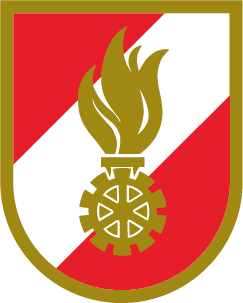 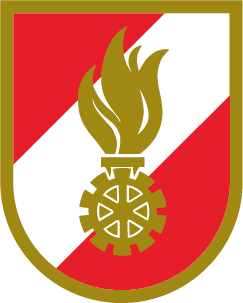 #Feuerwehr: PrüfkarteiblattPrüfkarteiblattPrüfkarteiblattTragkraftspritze / SchmutzwasserpumpeTragkraftspritze / SchmutzwasserpumpeTragkraftspritze / SchmutzwasserpumpeTragkraftspritze / SchmutzwasserpumpeTragkraftspritze / SchmutzwasserpumpeTragkraftspritze / SchmutzwasserpumpeTragkraftspritze / SchmutzwasserpumpeTragkraftspritze / SchmutzwasserpumpeTragkraftspritze / SchmutzwasserpumpeBlatt Nr.: Blatt Nr.: Hersteller:Hersteller:Lagerungsort: Lagerungsort: Lfd. Nr.: Lieferant:Lieferant:Herstellungsjahr: Herstellungsjahr: Inv. Nr.: Prüfverfahren: jährliche Sicht- und FunktionsprüfungPrüfverfahren: jährliche Sicht- und FunktionsprüfungPrüfverfahren: jährliche Sicht- und FunktionsprüfungPrüfverfahren: jährliche Sicht- und FunktionsprüfungPrüfverfahren: jährliche Sicht- und FunktionsprüfungPrüfverfahren: jährliche Sicht- und FunktionsprüfungPrüfverfahren: jährliche Sicht- und FunktionsprüfungPrüfverfahren: jährliche Sicht- und FunktionsprüfungPrüfverfahren: jährliche Sicht- und FunktionsprüfungPrüfungPrüfungPrüfungPrüfungPrüfungPrüfungPrüfungPrüfungPrüfungPrüfungPrüfungPrüfdatum:Prüfdatum:Prüfdatum:Prüfdatum:SichtprüfungSichtprüfungSichtprüfungSichtprüfungSichtprüfungSichtprüfungSichtprüfungSichtprüfungSichtprüfungSichtprüfungSichtprüfungSichtprüfungSichtprüfungSichtprüfungSichtprüfungkeine Mängel feststellbarkeine Mängel feststellbarkeine Mängel feststellbarFunktionsprüfung (Nassbetrieb)Funktionsprüfung (Nassbetrieb)Funktionsprüfung (Nassbetrieb)Funktionsprüfung (Nassbetrieb)Funktionsprüfung (Nassbetrieb)Funktionsprüfung (Nassbetrieb)Funktionsprüfung (Nassbetrieb)Funktionsprüfung (Nassbetrieb)Funktionsprüfung (Nassbetrieb)Funktionsprüfung (Nassbetrieb)Funktionsprüfung (Nassbetrieb)Funktionsprüfung (Nassbetrieb)Funktionsprüfung (Nassbetrieb)Funktionsprüfung (Nassbetrieb)Funktionsprüfung (Nassbetrieb)ca. 30 Minuten störungsfreier Betriebca. 30 Minuten störungsfreier Betriebca. 30 Minuten störungsfreier BetriebTrockensaugprobe in Ordnung (Entleerung zu; Unterdruck auf ca. 0,8 bar; abstellen: Druck darf innerhalb von 1 Minute um max. 0,1 bar absinken)Trockensaugprobe in Ordnung (Entleerung zu; Unterdruck auf ca. 0,8 bar; abstellen: Druck darf innerhalb von 1 Minute um max. 0,1 bar absinken)Trockensaugprobe in Ordnung (Entleerung zu; Unterdruck auf ca. 0,8 bar; abstellen: Druck darf innerhalb von 1 Minute um max. 0,1 bar absinken)Entleeren, TrockensaugenEntleeren, TrockensaugenEntleeren, TrockensaugenÖlstandkontrolle, Treibstoff auffüllen (auf Treibstoffalter achten)Ölstandkontrolle, Treibstoff auffüllen (auf Treibstoffalter achten)Ölstandkontrolle, Treibstoff auffüllen (auf Treibstoffalter achten)Motorölwechsel durchgeführtMotorölwechsel durchgeführtMotorölwechsel durchgeführtÖl der Entlüftungseinrichtung getauschtÖl der Entlüftungseinrichtung getauschtÖl der Entlüftungseinrichtung getauschtSchmierstellen abgeschmiertSchmierstellen abgeschmiertSchmierstellen abgeschmiertWeitere Prüfmöglichkeiten (nach Bedarf)Weitere Prüfmöglichkeiten (nach Bedarf)Weitere Prüfmöglichkeiten (nach Bedarf)Weitere Prüfmöglichkeiten (nach Bedarf)Weitere Prüfmöglichkeiten (nach Bedarf)Weitere Prüfmöglichkeiten (nach Bedarf)Weitere Prüfmöglichkeiten (nach Bedarf)Weitere Prüfmöglichkeiten (nach Bedarf)Weitere Prüfmöglichkeiten (nach Bedarf)Provisorische LeistungsprüfungBefund:Befund:Name Geräteprüfer:Name Geräteprüfer:Unterschrift Geräteprüfer:Unterschrift Geräteprüfer:Unterschrift Feuerwehrkommandant:Unterschrift Feuerwehrkommandant: